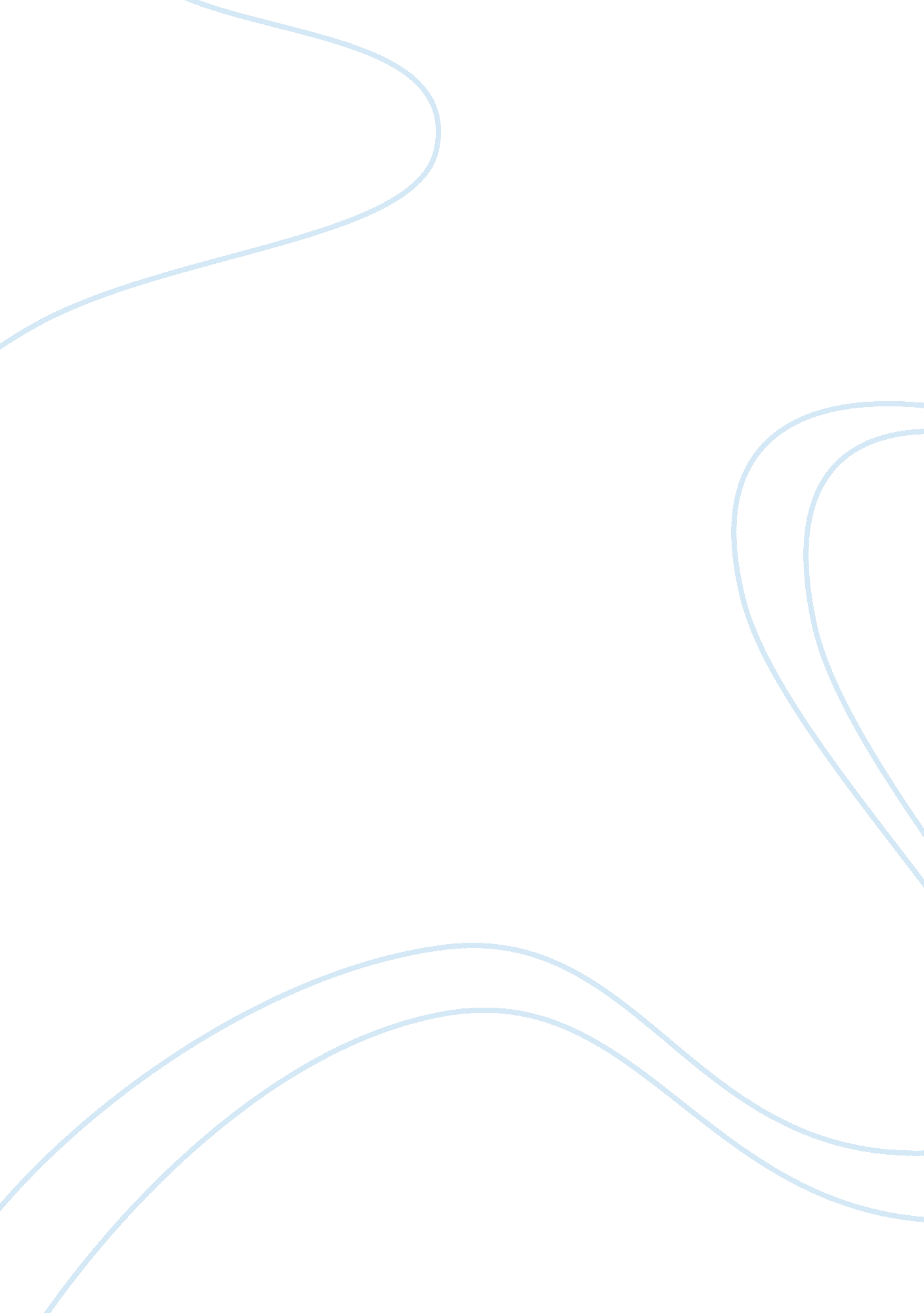 Review of feminization of labour migration sociology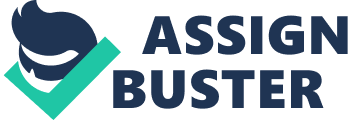 Contents Deductions of the Reviewed Studies and Literature to the Present Study This chapter presented the different literature and surveies conducted by different writers both local and foreign to back up the constructs and theories of the phenomenon called Feminization of Labor Migration. In a survey entitled, The Feminization of Philippine Migration in Europe ( 05 March 2009 ) , the Philippine Migration is brought approximately by a combination of socio-cultural, economic, and political factors in the Philippines that push Philippine adult females to migrate, every bit good as factors in Europe that pull them to immigrate. The economic crisis in the Philippines has led to an increasing unemployment and underemployment, with practically “ no work available ” within the state. Harmonizing to that same survey, it was mentioned that as migratory workers, Filipinas experience a host of jobs related to their employment state of affairss. Because they are adult females, who come from the so called “ Third World ” , they are allowed to work merely in the lowest occupation classs. They are peculiarly vulnerable to assorted signifiers of exploitatory labor patterns, being employed in occupations, which make usage of their extremely skilled and qualified labor at really low cost. The fact is adult females migrators are so capable to assorted signifiers of maltreatment when they work overseas – they are paid low rewards if they are paid at all, they work in awful on the job conditions, and are capable to assorted signifiers of physical, sexual and psychological force – naming for necessary intercessions on the portion of the province ( Rodriguez, 1995 ) . With mention to the survey entitled The Feminization of Philippine Migration in Europe ( 05 March 2009 ) , it was stated that the withholding of rewards and paperss such as passports, low wage, long working hours, the deficiency of chances for meaningful calling promotion, and the deficiency of work benefits and occupation security, are merely some of the jobs, which Filipina migrator workers experience in the work topographic point. Many believed labour export exposed adult females migrators to harsh signifiers of sexual force. Others believed that the emigration of adult females was weakening the Philippines ‘ societal and moral cloth and still others, believed that the emigration of Filipinas as domestic workers and entertainers threatened the Philippine province ‘ s capable position on the universe phase ( Rodriguez, 1995 ) . The feminisation of Philippine abroad labour migration, which had been male-dominated until the 1980s, belies the failure of adult females ‘ s authorization in society. The increasing emigration of adult females indicates a diminution, or go oning restriction, in the portion of work available to adult females in the production procedure ; employment chances remain restricted and income insufficient. The bulk of female OFWs are still in “ traditional ” generative work such as domestic work and cultural amusement, wellness attention and nursing, where the wage is low and the nature of the work involves a higher exposure to physical, sexual and other maltreatment. This in bend underscores the international division of labour, in which the Third World, or the South, does the labour-intensive and lower-paid work. It besides demonstrates a persistent gendered division of labour at the planetary degree, with the South taking on the humble facets of generative work, which are thereby “ feminized, ” secondary, subservient, and inferior to the “ masculine, ” dominant North ( de Guzman, 2003 ) . The increased apprehension of the state of affairs of migratory adult females should supply the footing for the preparation of policies and programmes that promote their equality with migratory work forces and that safeguard their wellbeing ( UN, 2004 ) . Related Surveies For a long clip, the typical migrator has been viewed as male and until 3 decennaries ago, female migration was by and large overlooked. Since the center of the 1970s, there has been a turning involvement in adult females ‘ s in-migration, foremost with the addition in household reunion, particularly in Europe and from the 1980s, until today, the turning enlisting of migratory adult females for labour market needs particularly in service ( Casas and Garson, 2005 ) . In recent old ages the term feminisation of migration has become platitude, even come ining the populace sphere through media studies ( INSTRAW, 2007 ) . Harmonizing to Nancy V. Yanger, in her survey on the Feminization of Migration ( 2006 ) , there has been a alteration in the international migration forms of adult females: more are traveling from one state to another on their ain than to fall in their hubbies or other household members. This feminisation of migration raises several cardinal policy concerns about adult females ‘ s security and human rights in sending and finish states. About half of all migratory workers are now adult females ( IOM, 2008 ) , with more adult females migrating independently and as chief income earners instead than attach toing male relations ( Martin, 2005 ) . Insofar as work forces are progressively unable to carry through their traditional functions as economic suppliers to their households, and the demand for female health professionals continue to lift in the industrial states, the force per unit area on adult females to seek new endurance schemes for their households will go on to fuel the addition of female migrators worldwide ( INSTRAW, 2007 ) . The feminisation of migration had besides produced specifically female signifiers of migration, such as the commercialised migration of domestic workers and health professionals, the migration and trafficking of adult females for the sex industry and the organized migration of adult females for matrimony ( UNESC, 2006 ) . Womans are frequently recruited internationally to make generative work in other people ‘ s houses or for service sector occupations such as waitressing or amusement that are ill and marked by high instability and turnover. Many of these occupations are unregulated because they are of marginal legality ( such as sex work ) or because they are non included in the range of the finish state ‘ s labour Torahs, which chiefly cover productive work. The unregulated nature of generative work, which allows no resort through the legal system, topographic points many adult females migrators at hazard of development in the signifier of low rewards, hapless working conditions, or physical or sexual maltreatment ( Yinger, 2006 ) . Possibly the most noteworthy characteristic of female migration is the extent to which it is founded upon the continued reproduction and development of gender inequalities by planetary capitalist economy. For the most portion, female labour migrators perform adult females ‘ s work as nursemaids, amahs and sex workers – the worst possible occupational niches in footings of wage, working conditions, legal protections and societal acknowledgment. In this manner, gender Acts of the Apostless as a basic forming rule of labour markets in finish states, reproducing and reenforcing preexistent gender forms that oppress adult females. But it is non merely adult females who perform these occupations, but adult females of a peculiar race, category, ethnicity and/or nationality – i. e. gender cross-cuts with other signifiers of subjugation to ease the economic development of adult females migrators and these delegating to a servile ( amahs ) and/or despised ( sex workers ) position ( INSTRAW, 2007 ) . In the North, the turning engagement of immigrant adult females in paid work is chiefly the consequence of an addition in the demand for labor in unskilled and ill paid occupations in the service sectors in immigrant-receiving states. Domestic service, hotels and eating houses and personal attention are all sectors that have big resort to foreign migration labor and the development of entirely female migration flows ( Sassen, 1993 ) . Immigrant adult females work in those occupations that are abandoned by the having state subjects ( Casas and Garson, 2005 ) . INSTRAW ‘ s Columbia instance survey found a important figure of middle-age adult females whose chief ground to migrate was non related to economic or household grounds ( as their kids are already grown up ) but instead to the outlook that new relationship chances are easier to come by in Spain than in Columbia, where adult females their age have a hard clip happening new sexual spouses. Both the Columbian and the Dominican instance surveies found that unsatisfactory matrimonies factored in many adult females ‘ s determination to migrate, as it was easier for them to stop the relationship after they had moved to another state ( which contradicts the common premise that the migration itself is the cause of the matrimonial break-up ) ( INSTRAW, 2007 ) . The surveies have revealed the 2 dimensions of the function played by immigrant adult females in the economic systems of both their sending and their receiving societies: an active function on the labor market, directing remittals, going caputs of family, etc. Certain academic and political circles would see to hold established a nexus between feminisation of migration, the active function of adult females as economic and development agents and authorization. It is of import to observe that even though immigrant adult females take part in the economic sciences of their states of beginning and finish, by directing big remittals and keeping multinational families, this function as societal and economic agents does non needfully connote an addition in their position ( authorization ) ( Casas and Garson, 2005 ) . As INSTRAW ‘ s ( 2007 ) ( and many other ) instance surveies show, by leting adult females to go economic suppliers for themselves and for their multinational households, migration can increase their self-esteem, personal liberty and position. Migrant adult females frequently measure their accomplishments merely in footings of the benefits they are able to supply to their households and they are praised by others in similar footings. Migration can supply a critical beginning of income for migratory adult females and their households, and gain them increased liberty, assurance and societal position ( IOM, 2008 ) . In a survey conducted by Monica Boyd entitled Women in International Migration: The Context of Exit and Entry for Empowerment and Exploitation ( 2006 ) , adult females migratory workers who are admitted lawfully but temporarily, may be ill protected by bing labour jurisprudence in finish states and they may hold small resort to province protection if maltreatment occurs. In states of beginning and besides in states of finish ( IOM, 2008 ) , female migrators may be victims of negative attitudes about adult females working at all, attitudes that affect their rights to go forth the state without permission to have farther instruction or preparation and to prosecute in certain businesss. Globally, the International Labour Office ( ILO ) reports that the most often encountered issues sing the on the job conditions of adult females migratory workers are low wage, heavy work loads with long on the job hours and unequal remainder periods, limited preparation installations and hapless calling development. In some states such workers besides lack freedom of motion. Women migratory workers ‘ occupations are usually located really low on the occupational ladder and normally non, or merely inadequately covered by labour statute law or other societal security or public assistance commissariats ( ILO, 1999 ) . The broader theoretical attack to the analysis of webs as a factor behind migration now extends to the function of adult females in migration. A farther factor that favours the increased visibleness of female in-migration is that migration is no longer considered to be the consequence of an single determination but instead is best viewed as an built-in portion of household and community schemes ( Stark, 1984 ) ( Casas and Garson, 2005 ) . Womans migrate to work abroad in response to gender-specific labour demand in states of finish that reflects bing values, norms, stereotypes and hierarchies based on gender. Therefore, although Torahs sing the admittance of migratory workers are by and large gender impersonal, the demand for domestic workers, nurses, and entertainers focal points on the enlisting of migratory adult females. Furthermore, in states of beginning as good, female labor supply is the consequence of gender norms and stereotypes that gear adult females to certain traditionally female businesss. Recruitment mediators, whether private or official, besides contribute to reenforce gender segregation in the labor market ( UN, 2004 ) . Womans have ever been present in migratory flows, traditionally as partners, girls, or dependants of male migrators. Presents adult females are progressively migrating as the chief economic suppliers for their families – significance that they migrate autonomously as breadwinners – a part that has served to increase their visibleness within migratory flows ( UN-INSTRAW, 2006 ) . The planetary demand for migratory labor now prioritizes adult females ‘ s specific accomplishments and traditional functions, such that: a ) paid domestic work is progressively performed by adult females who leave their ain states, communities and frequently their households ; B ) domestic service draws non merely adult females from hapless socio-economic categories but besides adult females of comparatively high position in their ain states ; and c ) the development of service-based economic systems in post-industrial states favours the international migration of adult females workers. In the developed universe, the combination of adult females ‘ s increased engagement in the labour force and the failure to develop family-friendly labour policies and kid, aged, and disabled attention options have lead to a strong demand for migratory adult females workers. Migrant adult females are therefore a cardinal support system for adult females ‘ s freedom in the developed universe – and they make a part that is under-recognized and undervalued ( UN-INSTRAW, 2006 ) . The increasing feminisation of the Philippine labour export industry suggests that adult females ‘ s despair to get the better of the adversities brought approximately by declining socioeconomic conditions in the state is the major push factor that drives them to go forth, to wager on a brighter hereafter abroad – while turning about a unsighted oculus to the hazards involved ( Filipino Migrants Rights Watch, 2004 ) . The feminisation of international labour migration in the Philippines can be seen from several vantage points. For one, it can be seen as an extension of the freedom of mobility afforded Filipino adult females. For another, the engagement of Filipino adult females in international labour migration can be seen as a response to the demand for adult females workers in the more developed states. The demand for adult females migratory workers besides came at a clip when the demand for male workers was decelerating down in the Middle East, which was the major finish of migratory workers in the 1970s and the early 1980s. States of beginning such as the Philippines were poised to react to the demand for adult females migratory workers given the experience they had gained with large-scale abroad employment in the 1970s ( Guerrero, et. Al, 2001 ) . Although adult females give different grounds why they consider abroad employment as a work option, these grounds constantly boil down to economic or fiscal considerations. Migrant workers mention the undermentioned particular or immediate grounds: “ to acquire a occupation ” , “ to back up household demands ” , “ to direct siblings and kids to school ” , “ to pay for medical intervention of parents ” , “ to pay debts ” ( Villalba, 2002 ) . Compared to other states of beginning, the Philippines has, in fact, instituted assorted steps to guarantee the protection of adult females migratory workers. Early on and several times thenceforth, the authorities had instituted several prohibitions on the deployment of domestic workers ( 1982 for Saudi Arabia, which did non force through ; a general prohibition in 1987 and the gradual lifting of the prohibition as better conditions obtain in the receiving states ; prohibition for Singapore in 1995 ) and in the deployment of entertainers to Japan in 1991, in the hopes of halting the migration of adult females migratory workers. Bans, as our experience showed, do non work ; alternatively they merely lead to irregular migrations, which puts adult females migratory workers in greater danger. Under the fortunes, the authorities instituted assorted attacks to protect adult females migratory workers ( Guerrero, et. Al, 2001 ) . Republic Act No. 8042 ( POEA, 1996 ) popularly known as the Migrant Workers and Overseas Filipinos Act of 1995 is an act establishing the policies of abroad employment and set up a higher criterion of protection and publicity of the public assistance of migratory workers, their households and abroad Filipinos in hurt, and for the other intents. Specifically, Section 2, paragraph vitamin D ( Declaration of Policies ) stated, “ The State affirms the cardinal equality before the jurisprudence of adult females and work forces and the important function of adult females in nation-building. Acknowledging the part of abroad migratory adult females workers and their peculiar exposures, the State shall use gender sensitive standards in the preparation and execution of policies and plans impacting migratory workers and the composing of organic structures tasked for the public assistance of migratory workers. In add-on, Section 4 ( Deployment of Migrant Workers ) declared, “ The State shall deploy abroad Filipino workers merely in states where the rights of Filipino migratory workers are protected. The authorities recognizes any of the undermentioned as a warrant on the portion of the having state for the protection and the rights of abroad Filipino workers: a ) it has bing labour and societal Torahs protecting the rights of migratory workers ; B ) it is a signer to many-sided conventions, declarations or declarations associating to the protection of migratory workers ; degree Celsiuss ) it has concluded a bilateral understanding or agreement with the authorities protecting the rights of abroad Filipino workers ; and vitamin D ) it is taking positive, concrete steps to protect the rights of migratory worker ( POEA, 1996 ) . Deductions of the Reviewed Studies and Literature to the Present Study The reviewed surveies and literature were presented to back up or rebut the theories and construct employed in the survey. Further, it is one manner to appreciate the grounds behind the emigration of adult females since 1980s and the hazards and adversities involved. 